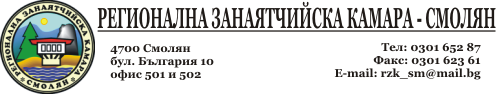 Програма на курс‘‘ Специалист по соларна техника“ТЕОРИЯ и ПРАКТИКАЛектор: дипл.инж.Недко ПашамовФотоволтаициСъдържание – 40 часа  / 5 работни дни1. Основи на електротехниката2. Слънчево лъчение 3. Фотоволтаичен ефект4 Соларни клетки5. Соларни модули6. Фотоволтаични системи7. Концепции за системите8. Монтаж9. Пускане в експлоатация10. Контрол11. Проектиране12. Икономическа ефективност	II. 	СолартермияСъдържание – 40 часа / 5 работни дни 1. Основни положения (енергия и климат, понятия и приложения на  соларна техника), 2. Конструкция, компоненти на една соларна инсталация (колектор, резервоар, помпена и регулираща станция),	3. Монтаж, поддръжка и пускане в експлоатация,	4. Проектиране, изчисляване на параметри и добив, Практика  - 40 часаМобилна лаборатория, позволяваща да бъде на всяко място, близо до курсиститеМясто и време на провеждане При група от 9 или повече курсисти на място най-близко до местоживеенето на курсистите /необходимо е само сигурно място за паркиране на Мобилната лаборатория/. Времето на провеждане е съобразено с курсистите /гъвкава система на лектора/. Обучението завършва с Изпитен тест положен пред изпитна комисия от 3 лектори(единия от Германия)  СЕРТИФИКАТ  Придобива се сертификат “Solarexperte”Съобразно Директива 28/2009/ЕО(с описания брои учебни часове – хорариум) ИздателЗанаятчийска Камара –Кобленц(Германия) и Балканското бюро за подпомагане на средното съсловие – офис София / БългарияЦена на курса за един курсист2200 лв.(платими на 3 пъти – 40% аванс,  40% преди практиката, 20% - преди изпита)При обучение само на единия модул, например Фотоволтаици цената е :            1200 лв.    Отстъпка от 20% за група от и над 10 човекаПомощни средства Мултимедия Материали за всеки курсист Език на обучениетоБългарски /При необходимост може да се води с преводач на английски или на немски. В този случай се заплаща и цената на превода/